Fotofiksācija un telpas plānsObjekts: SCB iekārtu telpa (Aizkraukle-Koknese, 87,668 km)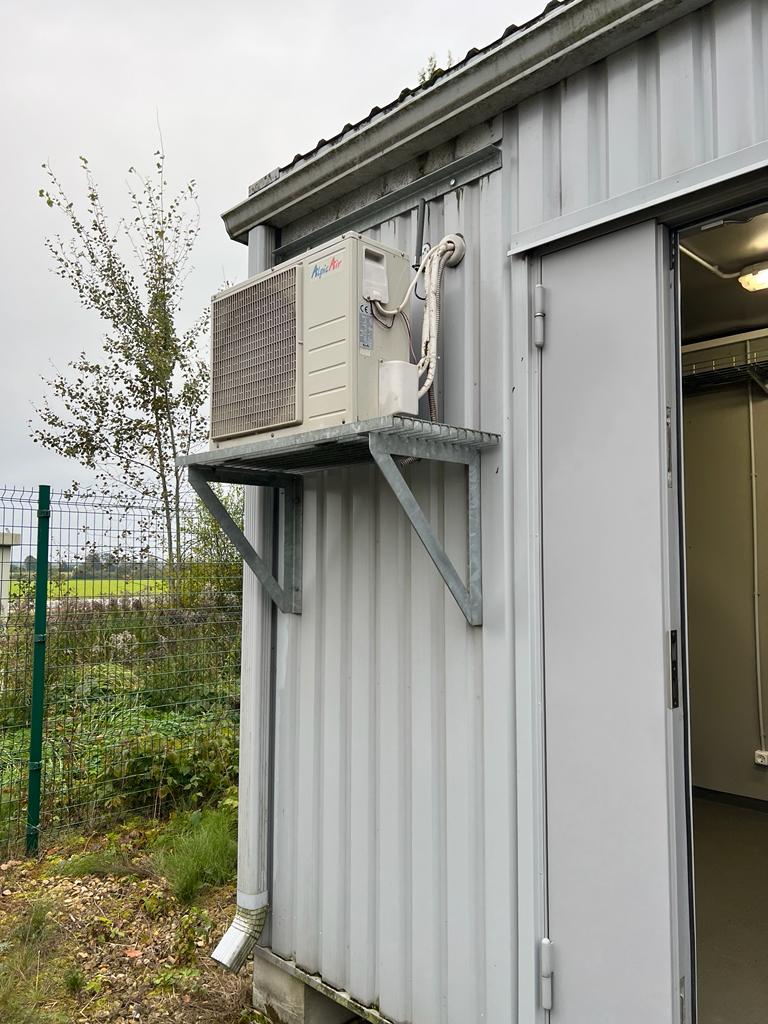 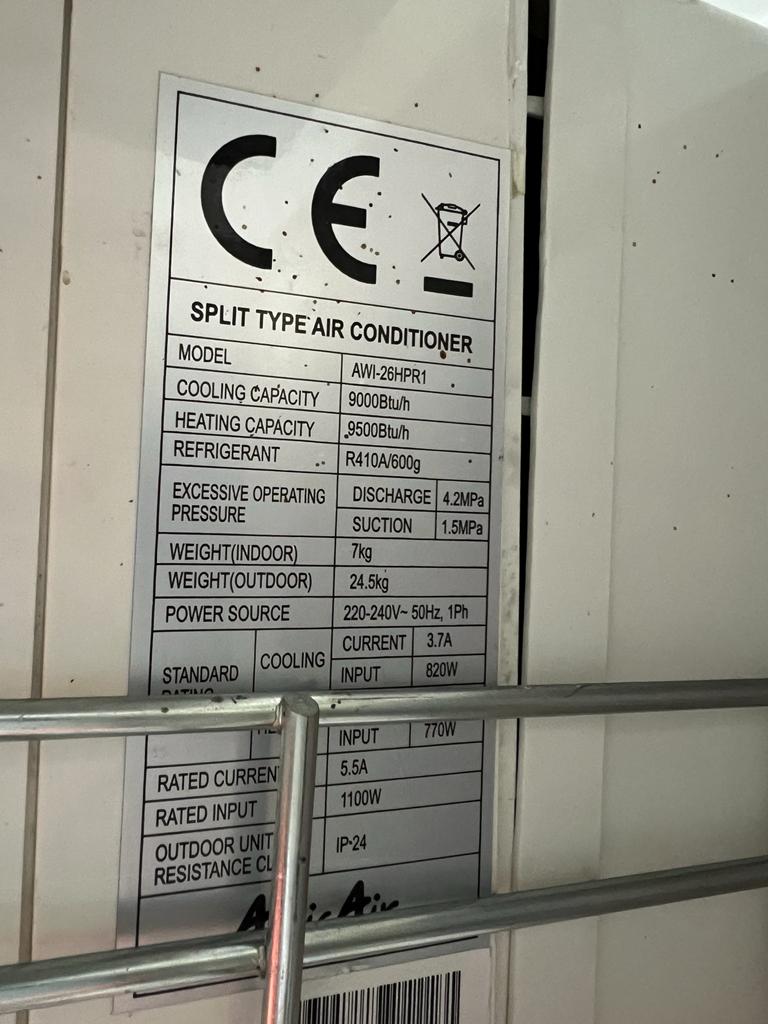 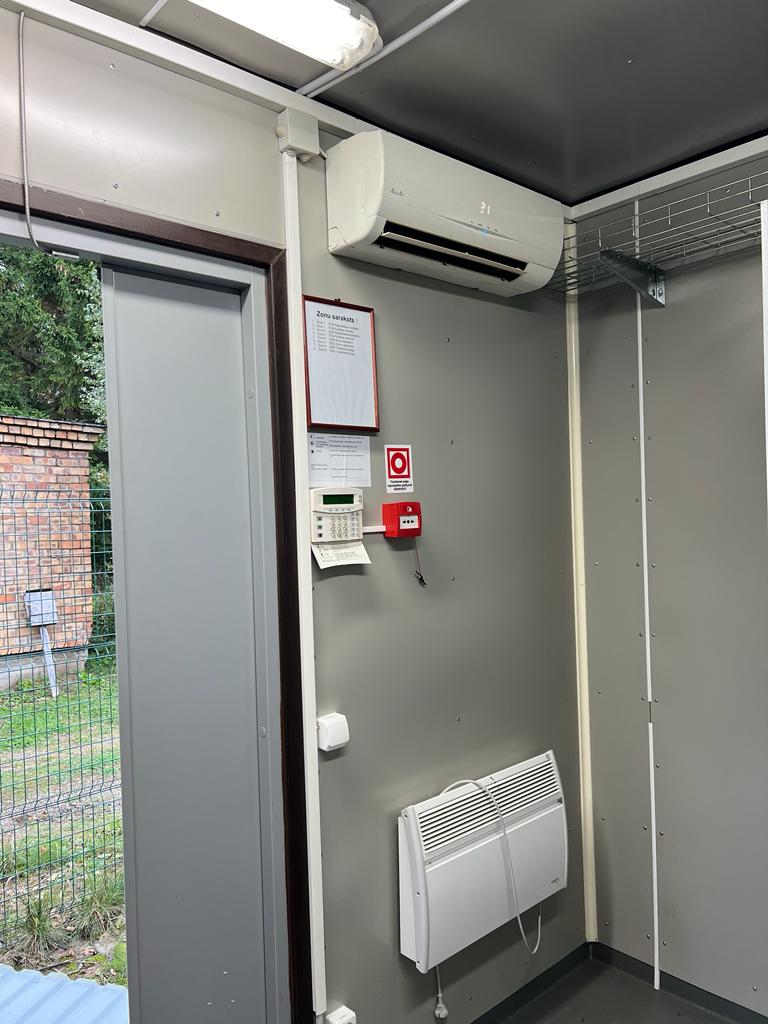 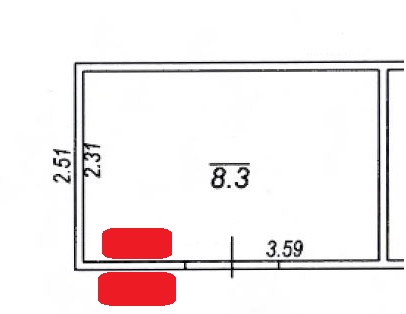 